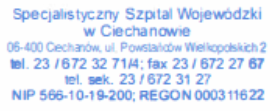 ZP/2501/43/23Uczestnicy postępowaniaCiechanów dnia 12.06.2023 r.dotyczy: postępowania  pn. Zakup generatora do dezynfekcji wody wraz z osprzętem oraz lampy UV, znak ref. ZP/2501/43/23Specjalistyczny Szpital Wojewódzki w Ciechanowie informuje, że na sfinansowanie zamówienia zamierza przeznaczyć kwotę 339 874,00 zł.Podpisał:Wiesław BabiżewskiKierownikSekcji ds. Zamówień publicznych.